РОССИЙСКАЯ ФЕДЕРАЦИЯИвановская область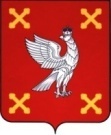 Администрация  Шуйского муниципального районаПОСТАНОВЛЕНИЕот 23.10.2017№ 756-пг. ШуяОб утверждении проекта планировки территории(проекта межевания в составе проекта планировки) для линейного объекта: «Строительство газопровода низкого и среднего давления от с. Пустошь до д. Тепляково»В соответствии со статьями 45, 46 Градостроительного кодекса Российской Федерации, Федеральным законом  от 06.10.2003 № 131-ФЗ «Об общих принципах организации местного самоуправления в Российской Федерации», Федеральным законом от 27.07.2010 № 210-ФЗ «Об организации предоставления государственных и муниципальных услуг», Положением о проведении публичных слушаний в Шуйском муниципальном районе, утвержденным Решением Шуйского районного Совета от 25.10.2006 № 63, Уставом Шуйского муниципального района, заключением по результатах публичных слушаний по проекту планировки от 11.10.2017,с учетом п. 1 протокола заседания комиссии по землепользованию и застройке Шуйского муниципального района от 13.10.2017 № 34, Администрация Шуйского муниципального района постановляет:	1. Утвердить проектпланировки территории (проект межевания в составе проекта планировки) для линейного объекта:  «Строительство газопровода низкого и среднего давления от с. Пустошь до д. Тепляково», представленный ООО «Реском».2. Контроль за исполнением настоящего постановления возложить на заместителя главы администрации Николаенко В.В.3. Постановление вступает в силу с момента его подписания.Глава Шуйского муниципального района                                 С.А.Бабанов